   COMUNE DI PRIOLO GARGALLO 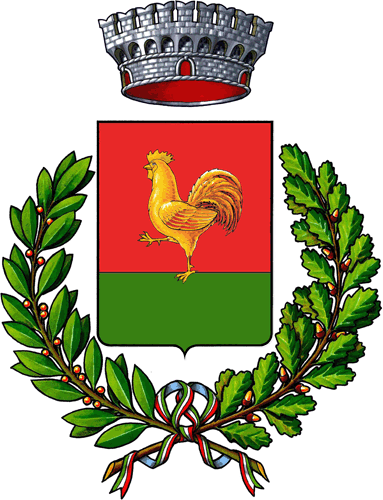 Modello B1 - Presentazione richiedente (solo se persona giuridica)Presentazione richiedente          Soggetto richiedente ______________________________________________________Data di costituzione __________________   Sede   _________________________________________________________________Ambito in cui opera il soggetto: (Sociale, culturale, sportivo, …)_____________________________________________________________________________________________________________________________________________________________________________________________________________________________________________________________________________________________________________________________________________________________         Tipologia di utenza: (Indicare a chi è rivolta l’iniziativa - Bambini (in che fascia di età), Minorenni (inserire la fascia di età, Adulti (inserire la fascia di età), Anziani (inserire la fascia di età), diversamente abili (inserire la fascia di età), Scuole, Altro _________________________________________________________________________________________________________________________________________________________________________________________________________________________________________________________________________Principali iniziative organizzate:________________________________________________________________________________________________________________________________________________________________________________________________________________________________________________________________________________________________________________________________________________________________Eventuali riconoscimenti ottenuti:_____________________________________________________________________________________________________________________________________________________________________________________________________________________________________________________________________